Find all zeros:1:  Solve (x + 3)(x – 5) = 0					2:  (2x + 1)(6x – 7) = 03:  4x(x + 6) = 0						 4:  9x2 – 25 = 0 5:  x2 + 7x + 10 = 0						 6:  3x2 – 12 = 0 7.								8.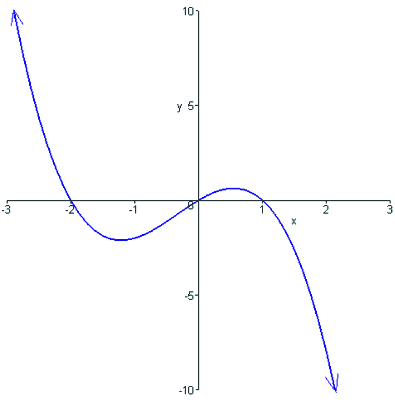 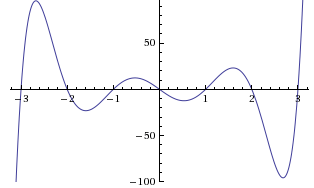 9.								10.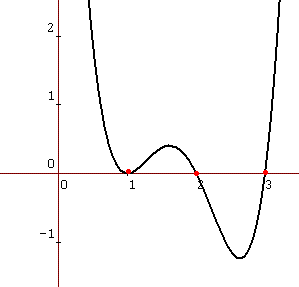 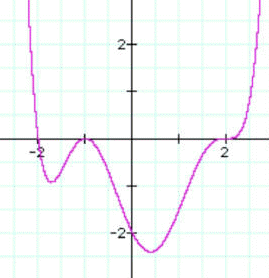 11.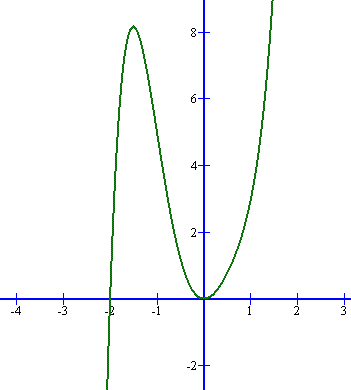 